Зміст предмету Природа і суспільство в четвертому класіМАТЕРІАЛ ДЛЯ ПЕРЕКЛАДУ ДО КІНЦЯ І ПІВРІЧЧЯ НАВЧАЛЬНОГО 2023/2024 н.р.         - Природні ресурси - це все те, що знаходиться в природі і створюється без впливу            людини, та впливає на життя і працю людей.         - Природні ресурси – це природні багатства, які використовує людина.Електроенергію за допомогою води виробляють на гідроелектростанціях.перетворення енергії водотоків Відновлювальні джерела енергіїНевідновлювальні джерела енергіїПовітря, вода, грунт і корисні копалиниЛісові курорти вкриті лісом, розташовані на певних висотах і характеризуються хорошими кліматичними умовами.Водні джерела використовуються людьми для пиття, транспорту, рибальства, туризму, отримання електроенергії...Земля – це природний ресурс, який дуже важливий для життя на Землі.Корисні копалини - це гірські породи, які знаходяться під поверхнею ґрунту.Своєю необачною поведінкою люди забруднюють воду, повітря, ґрунт.Треба берегти навколишнє середовище.Рослинний, тваринний світ і ліси;Ми бережемо багатство і красу СербіїРослинний і тваринний світ – це природний ресурс, з якого шляхом переробки ми отримуємо їжу, одяг, будівельні матеріали, дрова, папір тощо.Флора і фауна - це природний ресурс, який дуже різноманітний і відрізняється в низинних і гірських частинах Сербії.Всесвітній день лісів – 21 березня.Природні ресурси Сербії - це незабруднена вода, повітря, родючий грунт, ліси, луки і пасовища, корисні копалини, джерела енергії, цілющі води, різноманітна флора і фауна.Багатство і краса СербіїМАТЕРІАЛ ДЛЯ ПЕРЕКЛАДУ У ІІ ПІВРІЧЧІ НАВЧАЛЬНОГО 2023/2024р.Людина — частина природи, істота свідома і соціальнаЛюдина – жива істота. Він народжується, розвивається, росте, дихає, живиться, розмножується, старіє і вмирає.Людина – істота свідома, розумна. Людина думає, говорить, навчається, читає, пише і планує. Люди вчаться та досліджують.Люди відрізняються один від одного зовнішністю, звичаями, звичками та рисами характеру.Людина – істота соціальна.Людські спільноти: родина, родичі, друзі, класна спільнота, спортивний клуб, село, місто, держава...Пізнай себеЛюди відрізняються один від одного.Ми розрізняємо чоловічу та жіночу стать.Людина змінюється протягом життя.Перехідний вік (статеве дозрівання) - це період у розвитку людини, коли відбуваються фізичні та статеві зміни. Відбувається дозрівання.Дівчата і хлопці відрізняються не тільки зовнішністю, але й поведінкою, одягом та інтересами. Незважаючи на відмінності, усі мають однакові права та обов’язки в суспільстві.Цифрова безпекаНе проводьте багато часу перед екранами комп'ютерів та гаджетів.  Надмірне вживання може вплинути на ваше здоров'я та стосунки з іншими.Цифрове насильство – це насильство, яке відбувається через Інтернет, мобільні телефони чи інші електронні пристрої з наміром образити чи завдати шкоди іншій людині.Інтернет-хижаки – люди, які видають себе за інших в Інтернеті; вони роблять це для того, щоб через Інтернет нашкодити іншим людям.Права та обов’язки мають поважатися й у цифровому світі.Важливо бути частиною цифрового світу, лише під наглядом дорослих, які нами опікуються. Так ми уникнемо небезпек, які несе в собі цей світ.Вивчення минулогоМи вивчаємо минуле народу за історичними джерелами.Історичні джерела: речові, усні та письмові.Часові поняття: день, тиждень, місяць, рік, десятиліття, століття, тисячоліття.Життя в далекому минуломуСерби – це нація, яка належить до великої групи народів, які називаються слов’янами.У VII столітті серби заселили частину Балканського півострова і заснували власну державу. князь - титул, який носили сербські правителі.На Балканському півострові серби заселили родючі рівнини біля річок, озер, струмків і лісів.Вони займалися землеробством, скотарством, полюванням, рибальством, ремеслами та торгівлею, а також воювали.Серби вірили в кількох богів, які символізували природні явища та сили, які вони не могли пояснити (наприклад, Місяць, Сонце, хмари, зірки, блискавка, вогонь тощо).Сербська держава за часів правління династії НеманичівСербська держава досягла найбільшого розвитку під час правління династії Неманичів (1166–1371). Країна, якою вони керували, називалася Сербія або Рашка.Великий жупан Стефан Неманя заснував незалежну сербську державу в другій половині XII століття.Стефан Неманич став першим коронованим королем Сербії в 1217 році і тому його називали Першовінчаним.Растко Неманич - Святий Сава був учителем, письменником, державним діячем і архієпископом. Він виховував і навчав людей, при монастирях і церквах відкривав перші школи в Сербії.Сербська держава за часів правління династії НеманичівУрош ПершийКороль МилутинСтефан ДечанськийДушан Сильний був наймогутнішим правителем з династії Неманичів. Він був коронований імператором у 1346 році в Скоп'є. Так народилася Сербська імперія.Урош Ніякий ‒ З його смертю в 1371 році закінчилося правління цієї династії. Після смерті імператора Уроша Сербська імперія розпалася на більш дрібні області.Завоювання турками сербських земель на Балканському півостровіБитва на річці Мариці відбулася в 1371 році.Моравська Сербія - держава сербського князя Лазаря Гребеляновича, займала територію нинішньої центральної Сербії, її столицею було місто Крушевац.8 червня 1389 р. (на свято Видовдан) у битві на Косовому полі  зіткнулися сербська та турецька армії. Обидва правителі - князь Лазар і султан Мурат - загинули.Завоювання турками сербських земель на Балканському півостровіТодішнім правителям я б сказав/сказала...У XV столітті главою Сербської деспотії був деспот Стефан Лазаревич. Столицею був Белград.Його наступником став деспот Джурадж Бранкович. Він побудував місто Смедерево на Дунаї.Після смерті деспота Джурджа Бранковича турки зайняли Смедерево в 1459 році. Так вони перемогли Сербську деспотію. Сербія перестала існувати як незалежна держава і увійшла до складу Турецької імперії.Серби під турецьким пануваннямЖиття сербів під турецьким пануванням було дуже важким.Обов'язки сербського населення:безкоштовно працювати в маєтках своїх турецьких панів;здавати частину сільськогосподарської продукції (фруктів, овочів, зерна тощо);платити податки;Девшірме.опір сербського населення: гайдуки та ускокиВелике переселення сербів 1690 року було найбільшим переселенням сербського народу. Його очолив Патріарх Арсеній III Чарноєвич.Перша світова війнаМета: прагнення Німеччини та Австро-Угорщини до світового панування та експансії на східПричина: вбивство спадкоємця австро-угорського престолу Франца Фердинанда.Подія: Перша світова війна (1914–1918)Битви в Першій світовій війні: битва на Цері та битва на КолубаріВідступ через АлбаніюДруга світова війна в Югославії почалася 6 квітня 1941 року.Під час Другої світової війни в Югославії виникли два військово-визвольні рухи – четницький і партизанський. Четницький рух очолювали Драголюб Дража Михайлович, а партизанський Йосип Броз Тіто.МАТЕРІАЛ ДЛЯ ПЕРЕКЛАДУ ПІСЛЯ ЗАКІНЧЕННЯ ІІІ КЛАСИФІКАЦІЙНОГО ПЕРІОДУ ДО КІНЦЯ НАВЧАЛЬНОГО 2023/2024 н.р.СумішСуміш - це суміш двох або більше різних компонентів.Властивості суміші в першу чергу залежать від концентрацій компонентів, з яких  вона складається, а також від співвідношення реагуючих  компонентів у суміші.  Компоненти, з яких утворюються суміші, можуть перебувати у твердому, рідкому та газоподібному стані, отже суміші можуть перебувати у всіх трьох станах.Розділення компонентів суміші:просіюваннявідстоюванняфільтруваннявипаровуванняМатеріали, які можуть електризуватисяПри електризації тіла набувають електричного заряду.– Слово «електризований» походить від грецького слова electron, що означає «бурштин».-    Предмети зі скла, пластику та бурштину можуть легко електризуватися.Предмети з дерева або гуми не можуть електризуватися.Матеріали, які проводять електричний струм     Електричні провідники добре проводять електричний струм.Електричні ізолятори не проводять електричний струм.Найпростіша схема складається з: батарейки, мідного дроту та лампочки.Мідь, інші метали та графіт добре проводять електричний струм.     Мідні дроти необхідно покривати гумою, як хорошим ізолятором.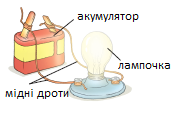 Використання електроенергіїТреба дбайливо використовувати та економити електроенергію.Щоб зберегти природні джерела енергії, потрібно раціонально споживати електроенергію.З електроприладами слід поводитися обережно.Рекомендації щодо економії електроенергії:Лампочки не повинні горіти в приміщеннях, де ми не перебуваємо.Вимикайте телевізор і комп’ютер, коли ними не користуєтесь!Вмикайте водонагрівач на середній нагрів, лише за потреби!Вибирайте посуд приблизно такого ж розміру, як плита, яку ми використовуємо!Дверцята холодильника відкривайте якомога рідше!Легкозаймисті матеріалиЛегкозаймисті матеріали починають горіти, якщо вони піддаються впливу джерела тепла.Легкозаймисті матеріали можуть бути у:рідкому стані (нафта, бензин, спирт, фарби, лаки);твердому стані (дерево, вугілля, папір, тканина);газоподібному стані (природний газ, водень, ацетилен).Деякі матеріали можуть займатися легше, ніж інші, що залежить від їх температури займання.Предмети, що містять легкозаймисті матеріали, повинні мати спеціальні позначки, які є попереджувальними знаками.Пожежна небезпека та захистПожежа – це неконтрольоване горіння, що поширюється у часі і просторі.- Пожежа може виникнути через:        Для гасіння пожежі використовують воду, покривало або ковдру та вогнегасники.Джерела енергії ми отримуємо з природних ресурсів.Відновлювані джерела енергії постійно відновлюються в природі і без них нам не обійтися.Сонячні електростанції виробляють електроенергію використовуючи енергію Сонця.Гідроелектростанції дають змогу отримувати електроенергію з енергії води.У вітрових електростанціях електроенергію отримують за допомогою енергії вітру.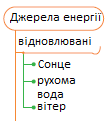 Джерела енергії ми отримуємо з природних ресурсів.Невідновлювані джерела енергії - це ресурси, які були утворені один раз і більше не відновлюються.Ми називаємо ці джерела енергії викопним паливом, тому що вони створені із залишків рослин і тварин, які колись жили на землі.Використовуючи викопне паливо, ми забруднюємо навколишнє середовище, тому важливо замінити його іншими джерелами енергії.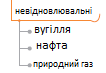 Природні ресурси:рікисвіже повітрялуки та пасовищалісикорисні копалини родючі земліфлора і фауна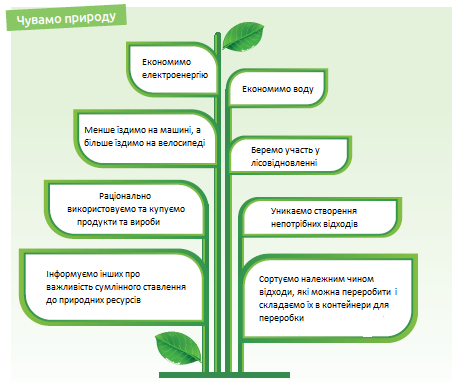 ЧАСОВІ ПОНЯТТЯЧАСОВІ ПОНЯТТЯНАЗВАТРИВАЛІСТЬдесятиліття10 роківстоліття100 роківтисячоліття1000 роківМагнітні властивості матеріалівМагніти використовують:для виготовлення магнітних замківдля виготовлення компасадля виготовлення декоративних магнітівдля переміщення великих залізних або сталевих предметівнеобережне поводження з легкозаймистими матеріаламинесправність електроустановокнеправильне поводження з електроприладамиспалювання бур’янів та сухої трави під час сільськогосподарських робітутилізація гарячого попелу в контейнериприродні явища (землетруси, грози, діючі вулкани).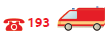 